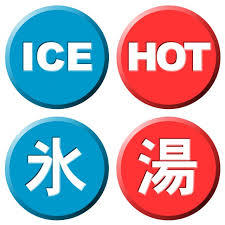 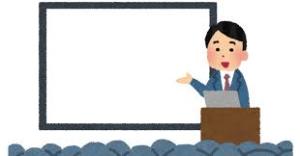 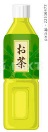 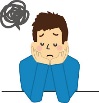 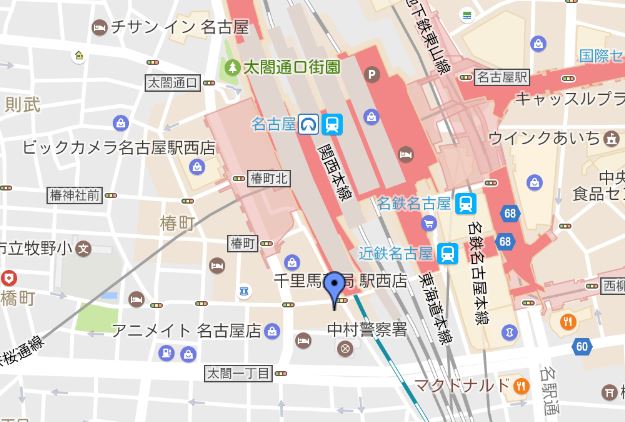 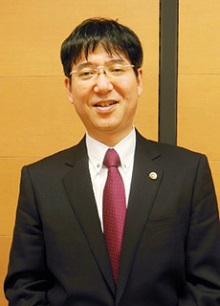 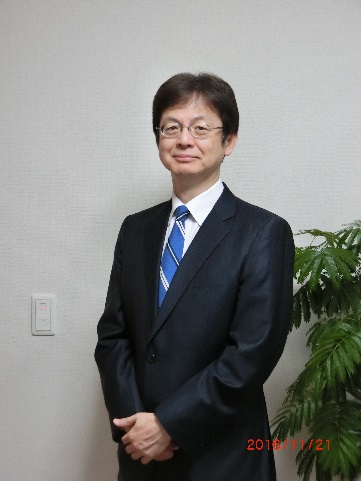 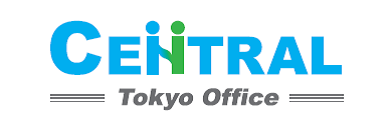 下記に必要事項を記入し、ＦＡＸ：052-950-234８　までご返送ください。下記に必要事項を記入し、ＦＡＸ：052-950-234８　までご返送ください。平成29年6月21日（水）開催セントラル社労士法人　お客様限定セミナー　申込書平成29年6月21日（水）開催セントラル社労士法人　お客様限定セミナー　申込書御社名御参加者名御参加者名電話ご紹介のお客様用申込書ご紹介のお客様用申込書御社名御参加者名御参加者名電話御社名御参加者名御参加者名電話